 ENGLISH 	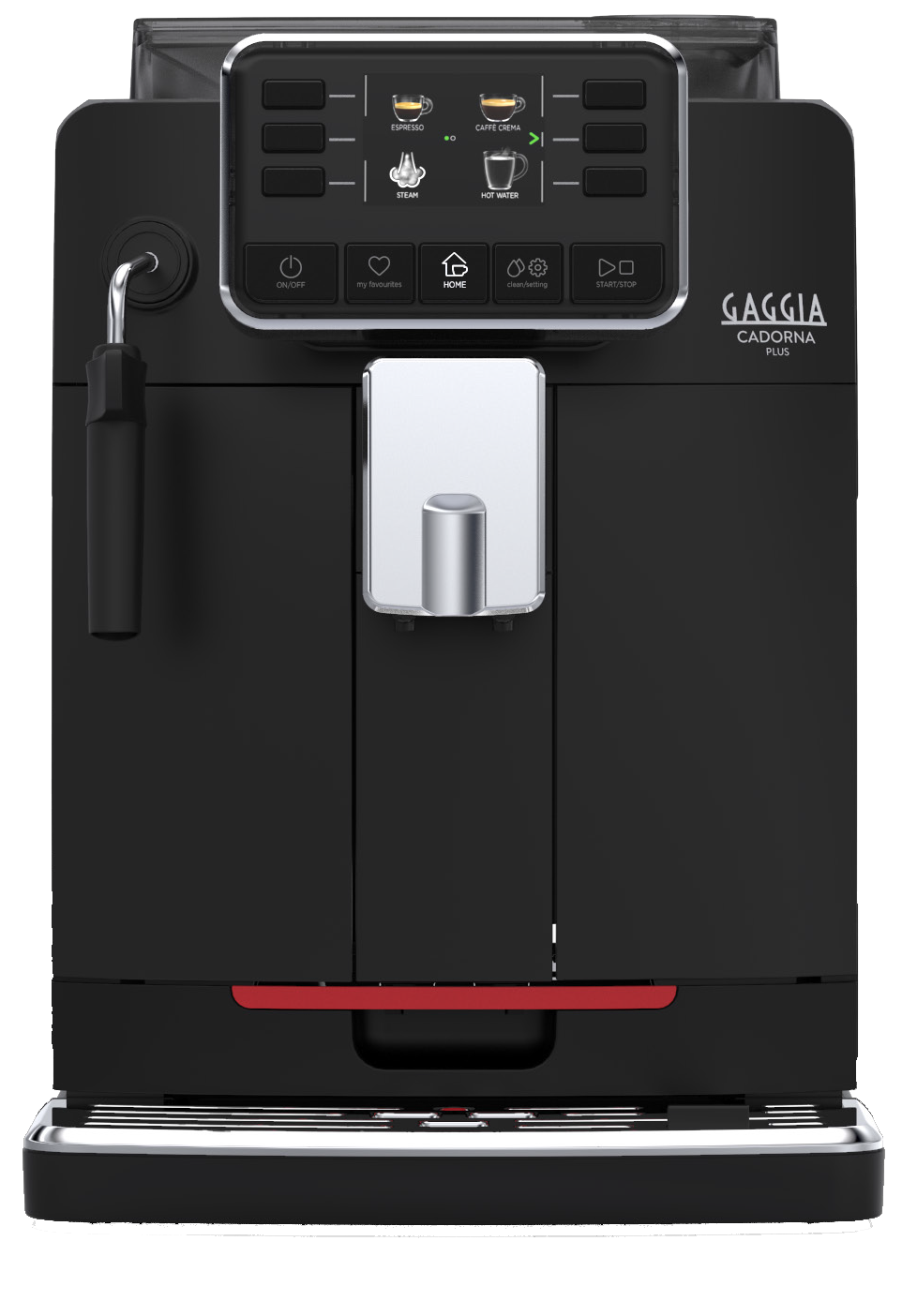  ČESKY 	GAGGIA CADORNASTYLE / PLUSRI9600 (SUP049) / RI9601 (SUP049E)Operating instructions Gebruiksaanwijzing Návod k obsluzeControl panel / Controlepaneel / Ovládací panel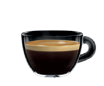 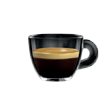 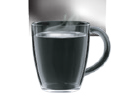 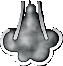 Beverage menu / Menu dranken / Menu nápojů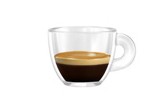 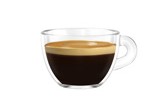 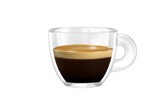 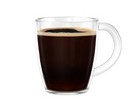 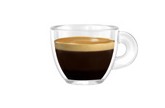 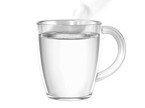 12	563	7894	1015	14	13	12	1116	1718	19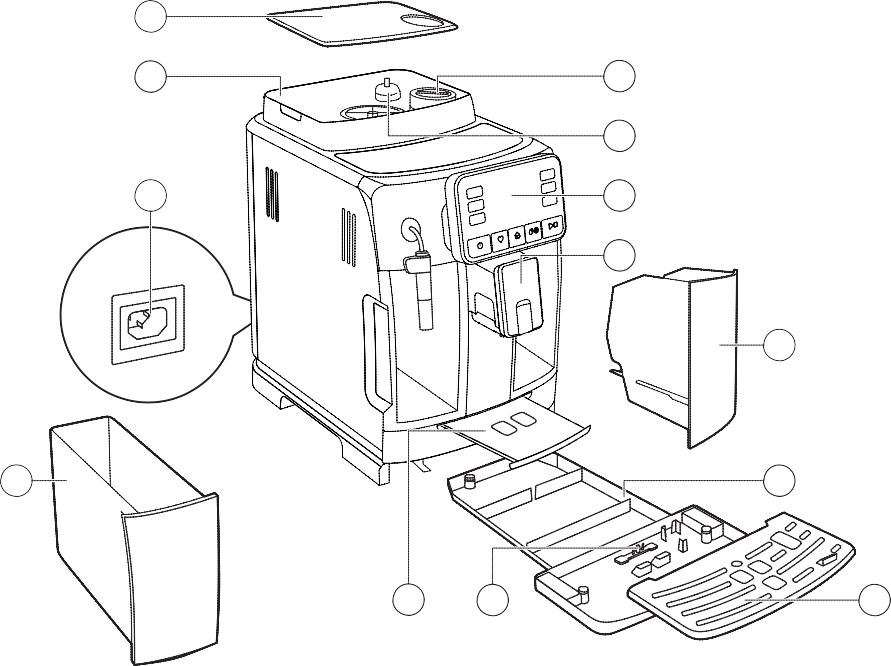 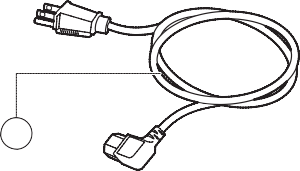 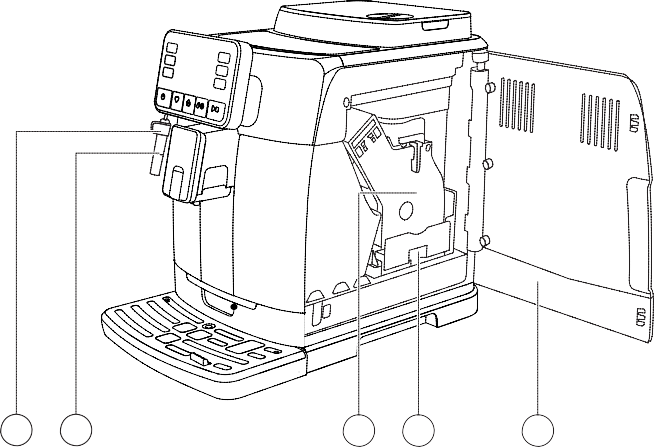 24	2322	21	20First installation / Eerste installatie / První instalace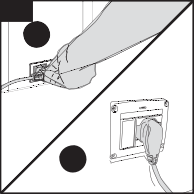 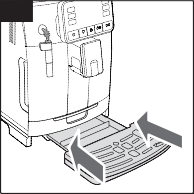 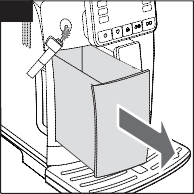 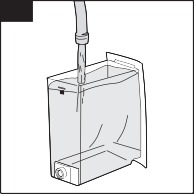 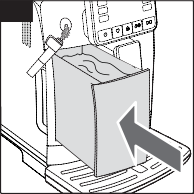 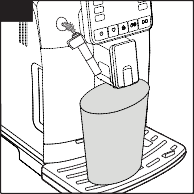 13 WATER CIRUIT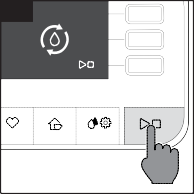 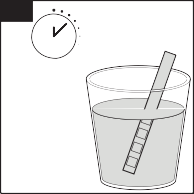 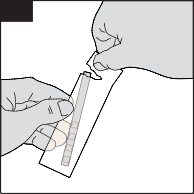 to start pressmy favourites                        HOME                          clean/settingSTART/STOP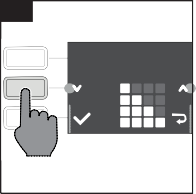 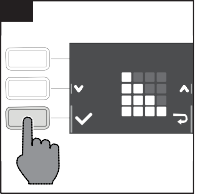 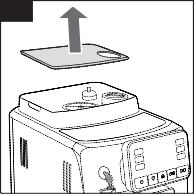 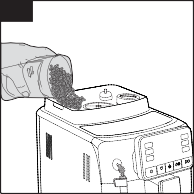 ENGLISHCongratulations on purchasing the Gaggia Cadorna!This easy-to-use machine guarantees excellent coffee drinks, every day. With its intuitive interface, you can choose from among 6 beverages, customise them and save them to the 4 available profiles, where they can be instantly brought up whenever you want.Before being packed, each of our high-quality machines undergoes rigorous testing in our laboratories to ensure it works perfectly. Because real coffee is used during testing, some residue may remain. This does not compromise the integrity of the product: it is a brand new machine.Please read the whole manual carefully before you instal, use or clean your machine. Before using it for the first time, please read carefully the safety manual provided separately and store it for future use.NEDERLANDSVan harte gelukgewenst met de aanschaf van een Gaggia Cadorna!Met deze machine zal u op eenvoudige wijze steeds uitstekende resultaten verkrijgen. Dankzij de intuïtieve interface kunt u kiezen uit 6 dranken, ze aanpassen en opslaan in de 4 beschikbare profielen, om ze bij elk gebruik terug te vinden.Alvorens verpakt te worden, ondergaat elke machine strenge tests in onze laboratoria om de hoge kwaliteit en correcte werking ervan te garanderen. Er wordt ook tijden het testen koffie gebruikt, dus het is mogelijk dat er wat residu achterblijft. Dit doet geen afbreuk aan de integriteit van het product: het is een volledig nieuwe machine.In deze handleiding zult u alle nodige informatie vinden om uw machine te installeren, te gebruiken, schoon te maken en te ontkalken. Lees de aparte veiligheidsbrochure zorgvuldig door voordat u ze voor het eerst gebruikt en bewaar deze voor toekomstig gebruik.ČESKYGratulujeme  k  zakoupení  stroje  Gaggia Cadorna!Tento  stroj  snadný k  obsluze  vám  garantuje  excelentní  kávu  každý den! Díky jeho jednoduchému uživatelskému rozhraní  si můžete snadno vybrat mezi 6 nápoji, upravovat je a poté je následně ukládat do 4 dostupných profilů, ze kterých mohou být okamžitě  připraveny kdykoli jen chcete.Před zabalením prochází každý z našich špičkových strojů důkladným  testováním  v našich  laboratořích  abychom se ujistili,  že funguje zcela dokonale. Protože je k testování použita  opravdová  káva,  můžou ve stroji  zůstat  její  pozůstatky. To však nekompromituje s neporušeností  produktu: Jde o zbrusu nový stroj.Prosíme  přečtěte si před instalací,  čištěním či  použitím pozorně  celý manuál. Před prvním použitím  si  taktéž přečtěte  bezpečnostní  příručku  dodávanou  zvlášť a uložte si ji pro další použití.6	ČeskyObsahPřehled zařízení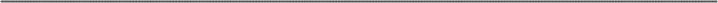 Ovládací panel a disple....j	8.............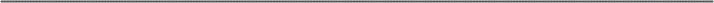 Přehled ovládacího panelu (Fig. 1)	8Multifunkční tlačítka	8První instalace	9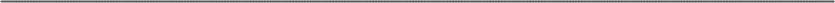 Manuální proplachování	9Měření tvrdosti vody	10INTENZA+ Vodní filtr	10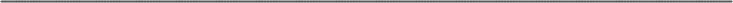 Instalace INTENZA+ vodní filtr.......................................................................................................................................................................................................................................................................................................................................................................................................................................11GAGGIA Doplňky............................................................................................................................................................................................................................................................................................................................................................................................................................................................................................................................30Technické specifikace	31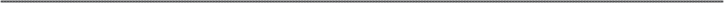 Přehled stroje (Fig.2)Česky	7Víko nádoby na kávová zrnaNádoba na kávová zrnaZástrčka napájecího kabeluVodní nádržOddělení pro předemletou kávuOtočník  hrubosti  mletíOvládací panelNastavitelná kávová výpusťNádoba na kávové pukyOdkapávací zásuvkaMřížka odkapávací zásuvkyIndikátor "plná odkapávací  zásuvka"Espresso  tácek (Pouze u modelu Cadorna Plus)Parní  trubkaOchŕana  parní tryskyNapájecí  kabelZvlhčovačOdměrka  na  předemletou  kávuTester  tvrdosti  vodyServisní  dvířkaZásuvka na  kávové  pozůstatkyVarná  skupinaKlasické  PannarelloRukojeť  klasického  Pannarella8Ovládací panel a displejTento  stroj  s  sebou  přináší  snadno  ovladatelný,  intuitivní  displej. Prosíme podívejte se  níže, najdete tam detailní  vysvětlení  funkce  každého tlačítka.Přehled ovládacího panelu ( fig. 1)1/2 MULTIFUNKČNÍ tlačítka	Vybírají funkce zobrazené na displejiON/OFFON/OFFtlačítko	Zapínání a vypínání strojeOBLÍBENÉ	tlačítko t y favouritOtevírá menu osobních profilů.DOMŮ	tlačítko	Otevírá menu nápojůHOMEČIŠTĚNÍ/NASTAVENÍ   cclleeaann//sseettttiinnggOtevírá menu čištění a nastaveníStartuje/zastavuje přípravu vybraného nápojeSTART/STOPtlačítkoSTART/STOPnebo startuje/zastavuje proceduru indikovanou na displeji.Multifunkční tlačítkaPoužijte multifunkční tlačítka po stranách displeje pro výběr možnosti či nápoje indikovaném na obrazovce.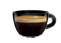 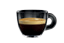 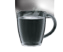 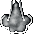 První instalaceČesky	9Před použitím stroje je klíčové  následovat několik snadných kroků, jasně vysvětlených na vysvětlujících nákresech v rychlém průvodci na začátku manuálu.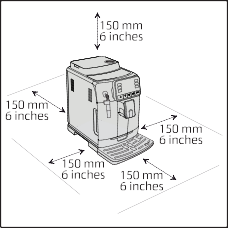 Manuální proplachovací cyklusKdyž  stroj  instalujete  poprvé  či  po  dlouhé  době,  je  důležité  propláchnout  vodní  okruh.Umístěte  nádobu  pod  kávovou  výpusť,  procházejte  stránkami   a vyberte "ESPRESSO LUNGO"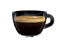 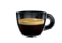 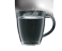 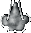 Stisknětee	aniž  byste  přidávali  předemletou  kávu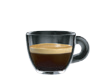 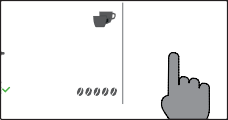 Stiskněte START/STOP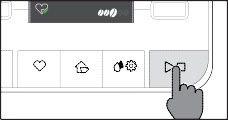 horkou vodu.START/STOPpro začátek vypouštění nápoje. Stroj vypustíVyprázdněte nádobu a odeberte  klasické pannarello z parní trysky.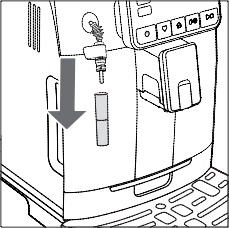 Umístěte nádobu pod parní trysku a vyberte nápoj "HORKÁ VODA".Stiskněte START/STOP	pro zahájení vypouštění.START/STOPVyprázdněte nádobu a opakujte kroky 6 a 7 dokud není nádrž prázdná.Na konci této operace naplňte nádrž znovu až po  úroveň MAX. Stroj je nyní připraven k použití..10Měření tvrdosti vodyPři instalaci bude třeba nastavit tvrdost vody. Vezměte si proužek pro měření tvrdosti vody, který najdete v krabici a následujte kroky zobrazené na displeji během instalace. Pokud budete chtít upravit tvrdost vody později, stiskněte tlačítko ČIŠTĚNÍ/ NASTAVENÍ	, vyberte NASTAVENÍ a poté "TVRDOST VODY" z menu.Ponořte měřící proužek do skleničky vody na 1 sekundu. Odeberte proužek a počkejte 1 minutu.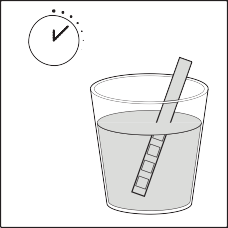 Poznamenejte si, kolik čtverečků zčervenalo.Použijte zelená tlačítka " " a " "  pro výběr tvrdosti vody podle tabulky níže. Potvrďte nastavení stiskem     .Malé  červené čtverečky	Nastavená hodnota	Tvrdost vody	INTENZA+Velmi měkká	Aměkká	Atvrdá	Bvelmi tvrdá	CINTENZA+ Vodní filtrDoporučujeme  použití INTENZA + vodního filtru pro omezení výskytu vodního kamene. To zaručuje delší  životnost  stroje  a lepší aroma vaší  kávy.Voda je  klíčovou součástí přípravy kávy: Proto je extrémně důležité ujistit se, že je vhodně  filtrována.INTENZA+ vodní filtr  předchází  vzniku minerálních látek a zlepšuje  tak kvalitu vody.Česky	11Instalace INTENZA+ vodního filtruOdeberte malý bílý  vodní filtr z vodní nádrže a uskladněte  jej na suchém místě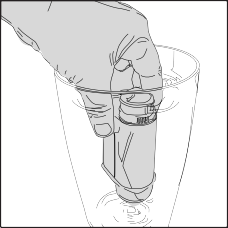 Ponořte  INTENZA+ vodní filtr  vertikálně(otvorem nahoru)  do studené  vody a jemně zatlačte na jeho strany pro odstranění  bublinek  vzduchu.Vyndejte  INTENZA+ vodní filtr z vody. Nastavte  stroj  podle  detekované  tvrdosti vody(viz "Měření tvrdosti  vody") a písmen na těle filtru: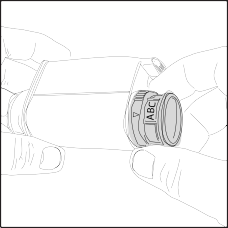 A = měkká voda - 1 nebo 2 malé čtverceB = tvrdá voda(standard) - 3 malé čtverceC = velmi tvrdá voda - 4 malé čtverceUmístěte  INTENZA+ vodní filtr do vodní nádrže. Ujistěte  se, že je umístěn správně. Znovu  naplňte nádrž vodou  a umístěte ji do přihrádky jí určené.Následujte  instrukce  na displeji  pro aktivaci filtru.Výměna INTENZA+ vodního filtruKdyž vyprší životnost INTENZA+ filtru, zobrazí se na displeji varovná zpráva.Nahraďte  či vypněte filtr stiskem tlačítka ČIŠTĚNÍ/NASTAVENÍ	a poté tlačítka NASTAVENÍ.Vyberte  tlačítko "VODNÍ FILTR"Vyberte "NAHRADIT" pro výměnu filtru či "VYPNOUT" pokud nezamýšlíte dále užívat filtr. Potvrďte  stiskem tlačítka    .Následujte  instrukce  zobrazené na displeji  pro správnou aktivaci filtru.12Typy nápojůNázev nápoje	PopisRistretto	Ristretto je nápoj, jenž je podáván v malém šálku. Jde o espresso, jehož varný čas je kratší než u běžného espressa. Jako takové je ristretto  kratší a také obsahuje méně kofeinu.Espresso	Espresso je  po světě známé jako pravá "italská káva". Je podáváno v malém šálku a jeho nezaměnitelnými vlastnostmi jsou plné a intenzivní aroma a vrchní vrstva přirozeného créma. Je výsledkem procesu extrakce stlačené vody vynalezeného Achillem Gaggiou v roce 1938.Espresso lungo	Espresso lungo je dávka espressa s delším časem extrakce. Je více ředěné, s rozdílnou intenzitou  aromatu a vyšším obsahem kofeinu. Je podáváno  ve středně velkém šálku.Káva	Káva je nápoj  připravený s větším množstvím vody než klasické espresso. Má lehčí aroma a je podáváno ve středně velkém šálku.Horká voda	Horká voda může být použita pro přípravu  horkých čajů, odvarů a instantních nápojů..Tácek na espresso (Pouze model Cadorna Plus)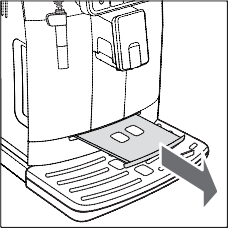 Tento stroj byl navržen tak, aby garantoval dechberoucí výsledky od tradičního espressa až po nespočet jiných nápojů. Pokud si přejete vyzkoušet tradiční  italské  espresso s delikátní  vrstvou  přirozené crémy na povrchu, doporučujeme použití tácku na espresso, který byl integrován do stroje. Tento tácek umožňuje použití tradičních šálků na espresso pro zajištění perfektní vzdálenosti  od výpusti pro kompaktní, stejnorodou crému a vypouštění nápoje, aniž by docházelo k cákancům.Příprava kávyPříprava kávy z celých kávových zrnČesky	13Odstraňte  tácek  na espresso,  umístěte šálek  pod  kávovou výpusť, snižujíc či zvyšujíc  kávovou výpusť dle velikosti  použitého šálku.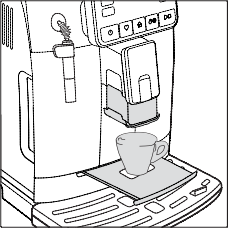 Stiskněte  tlačítko DOMŮ	pro zobrazení nápojového menu.HOMEProcházejte různé stránky pro nalezení a výběr požadovaného nápoje.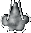 Jakmiole je nápoj vybrán, je možné připravit dva šálky ve stejnou dobu(s vyjímkou AMERICANA) stiskem tlačítka	.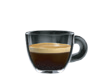 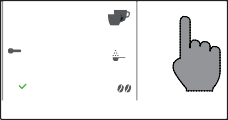 Nakonec stiskněte START/STOP	pro začátek vypouštění kávy.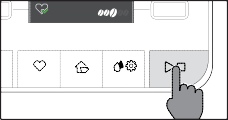 START/STOPPoznámka: Vždy můžete přerušit přípravu nápojů stiskem tlačítka START/STOPPokud si přejete přizpůsobit nastavení konkrétního nápoje, pokračujte prosím do kapitoly "Přizpůsobení nápojů".Příprava nápoje pomocí předemleté kávy Použijte  přibalenou odměrku pro vložení správného množství předemleté kávy do přihrádky pro předemletou kávu.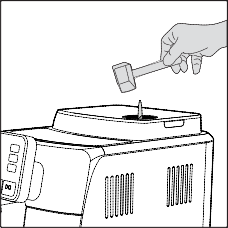 Zdvihněte  víčko přihrádky na předemletou kávu a přidejte  jednu po okraj  plnou odměrku předemleté kávy.Umístěte  šálek pod kávovou výpusť a zvolte  požadovaný nápoj.14Stiskněte tlačítko	.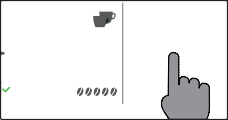 Stiskněte START/STOP pro začátek vypouštění  kávy.START/STOPPokud si  přejete přizpůsobit nastavení  konkrétního nápoje, pokračujte  prosím do kapitoly "Přizpůsobení nápojů".Jak napěnit mlékoNaplňte  třetinu  karafy mlékemStiskněte HOME	pro otevření menu nápojů.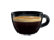 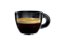 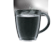 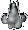 Vložte  klasické pannarello do mléka. Z menu výběru nápojů vyberte možnost "PÁRA".       4 Napěňte mléko jemným třepáním karafou a jejím pohybem nahoru a dolů.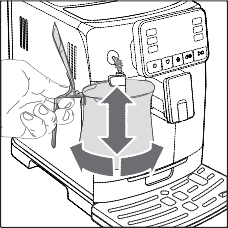 5  Když napěněné mléko dosáhne  požadované konzistence, stiskněte START/STOP       pro zastavení vypouštění páry.Výdej horké vodyČesky	15       1 Umístěte nádobu pod klasické pannarello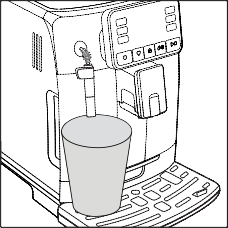 Stiskněte  DOMŮStiskněte tlačítko "HORKÁ VODA", nakonec stiskněte START/STOP pro zahájení vypouštění.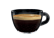 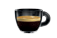 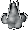 Pokud si  přejete před začátkem přizpůsobit množství  vody,  přejděte na kapitolu "Přizpůsobení".Přizpůsobení nápojů a vytvoření profiluTento  stroj  umožňuje modifikovat nastavení nápoje podle vašich preferencí a uložit jej do jednoho ze čtyř dostupných  profilů.PřizpůsobeníStiskněte DOMŮVyberte váš nápoj.HOMEVšechna nastavení, která mohou být upravena či vybrána jsou zobrazena na displeji Na základě typu nápoje můžete upravovat následující nastavení:Množství kávy a mléka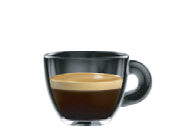 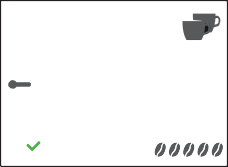 Teplota kávyPříprava dvou šálků ve stejnou chvíliPoužití předemleté kávyIntenzita aromatu (pouze při užití kávových zrn)16Jakmile byla tlačítka KÁVAči MLÉKO	"  stisknuta, použijtetlačítkaa	pro zvolení požadovaného množství.Stiskněte	pro potvrzení a návrat na  předchozí  obrazovku, kde se již zobrazí nové množství.Stiskněte " TEMP	" několikrát pro nastavení  teploty nápoje  z výběru následujících možností: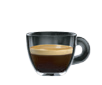 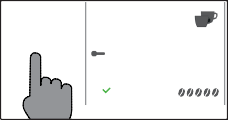 nízkástřednívysokáStiskněte	" " pro přípravu dvou šálků či "	" pro přípravu šálku jednoho. Obrázek nápoje  ve středu indikuje zvolené množství šálků.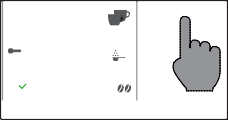 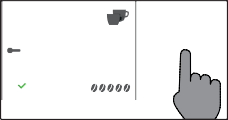 Stiskněte " " pro aktivaci použití  předemleté kávy.Pro nastavení intenzity aromatu, stiskněte	. Pokaždé když toto tlačítko stisknete, zvýší se intenzita aromatu o jeden stupeň. Displej zobrazuje zvolenou intenzitu.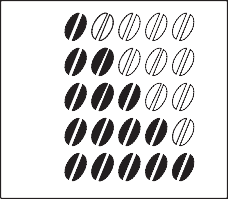 1   Velmi jemné2   Jemné3   NormálníSilné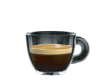 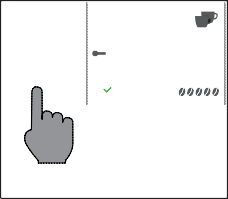 Velmi silnéON/OFF	my favourites	HOME	clean/settinJakmile byl nápoj přizpůsoben, můžete jej uložit do konkrétního profilu stiskem tlačítka10 Vyberte si jeden ze čtyř  profilů, do kterého chcete uložit nápoj.Česky	17Vytvoření profiluExistují dva způsoby pro vytvoření  profilu:Použitím DOMŮ , 9 a 10HOME, jak je popsáno v kapitole "Přizpůsobení nápojů" , bodyPoužitím "OBLÍBENÝCH", jak je popsáno dáley fa	y favourit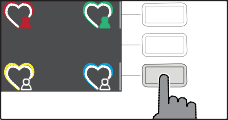 1 Stiskněte tlačítko "OBLÍBENÉ"Zvolte  vámi preferovanou  barvu  profiluStiskněte tlačítko "PŘIDAT NÁPOJ	"Zobrazí se obrazovky nápojů. Vyberte nápoj, který si chcete uložit a upravte  jej následováním  kroků 3-8 v kapitole "Přizpůsobení nápojů".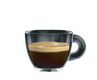 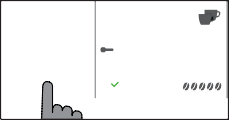 Stiskněte	pro uložení přizpůsobeného obrázku do vašeho profilu. V tuto chvíli, můžete připravit nápoj nebo odejít z menu stiskem jednoho z ESC tlačítek( DOMŮ	, OBLÍBENÉ	, ČIŠTĚNÍ/NASTAVENÍ	).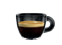 y favouritUložený nápoj je nyní na seznamu vašich preferencí. Je označen malým srdcem ve stejné  barvě, jako je vybraný profil).Nápoj uložený v profilu může být modifikován použitím tlačítka "EDIT" nebo  smazán použitím "DELETE", nebo18Nastavení mletí kávyMůžete upravovat nastavení mletí použitím úpravného otočníku na nádobě na kávová zrna. Keramický mlýnek na kávu garantuje dokonalou přípravu každého šálku kávy. Aroma je díky tomu zachováno, což zajišťuje perfektní chuť za všech okolností.Umístěte  šálek pod kávovou výpusť.Odeberte  víčko nádoby na kávová zrna.Připravte  espresso tak, jak je popsáno v kapitole "Příprava kávy z celých kávovýh zrn".Zatímco stroj mele kávu, umístěte konec rukojeti měřící odměrky pro předemletou kávu na otočníku pro úpravu mletí umístěném na nádobě na kávová zrna. Použijte rukojeť odměrky pro zatlačení a rotaci otočníku doleva či doprava  o jeden vrub.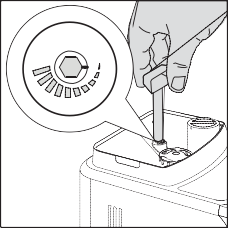 Můžete si vybrat z 10 nastavení mletí, od jemného po  hrubé. Čím menší vrub, tím silnější a bohatší káva.Čištění a údržbaBěžné čištění a údržba udržují stroj v perfektním stavu  pro zajištění dokonalé chuti kávy, stálého průtoku a excelentní mléčné pěny. Prosíme,  pokračujte na následující tabulku, abyste  věděli, kdy a jak čistit odnímatelné části stroje. Pro detailnější informace si  prosíme  přečtěte relevantní  kapitoly.Tabulka čištěníPopis součásti	Kdy čištit	Jsk čistitČesky	19Popis součásti	Kdy čištit	Jsk čistitVarná skupina	Týdně	Odeberte  varnou skupinu a vyčistěte ji pod  tekoucí vodou.V závislosti na používání	Viz  kapitola  "Čištění a zvlhčování varné skupiny".Měsíční	Vyčistěte  varnou skupinu Gaggia  kávovým olejem pro odstranění jakýchkoli mastných kávových zbytků.Plný odkapávač	Když se objeví červené světlo vmřížce odkapávače.Vyprázdněte odkapávač a vyčistěte jej pod tekoucí vodou.Nádoba na kávové pukyKdykoli  to stroj vyžadujeVodní nádrž	Týdenní	Vyčistěte ji pod tekoucí vodou.Přihrádka na předemletou  kávu/ vývodní potrubí.Týdenní	Vyčistěte  horní část použitím rukojeti  lžičky, tak jak je zobrazeno níže.Tácek na espresso	Záleží na používání	Odeberte  tácek na espresso a vyčistěte jej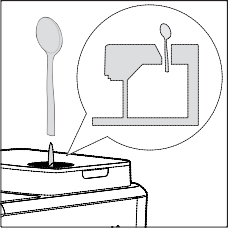 tekoucí vodou.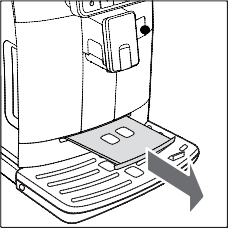 20Čištění klasického pannarellaOdeberte klasické Pannarello a gumovou rukojeť z parní trysky a propláchněte je pod tekoucí vodou.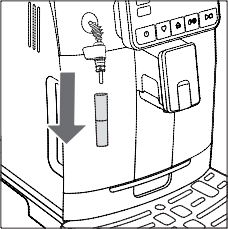 Vyčistěte parní trysku vlhkou látkou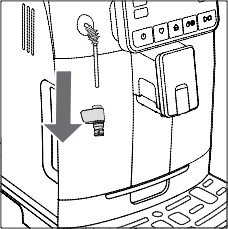 Znovu složte součástiČištění varné skupinyOdebrání varné skupiny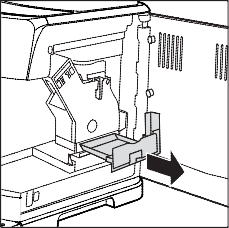 Vypněte stroj a odpojte napájecí kabel.Odeberte nádobu na kávové puky a otevřete servisní dvířkaOdeberte zásuvku na kávové pozůstatkyStiskněte PUSH páku (1) a zatálněte za rukojeť varné skupiny (2) pro její odebrání ze stroje.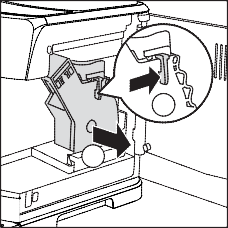 Česky	21Čištění varné skupiny pod tekoucí vodou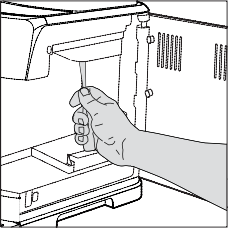 Vyčistěte  důkladně výstupní potrubí rukojetí lžičky či jiným kulatým kuchyňským náčiním.Důkladně propláchněte varnou skupinu vlažnou vodou. Opatrně umyjte horní filtr.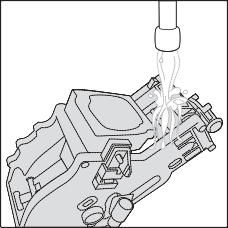 Nechte varnou skupinu vysušít na vzduchu.Čištění varné skupiny s kávovými čistícími tabletami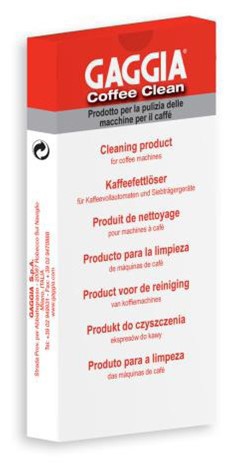 Umístěte nádobu pod kávovou výpusť.Stiskněte  ČIŠTĚNÍ/NASTAVENÍ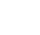 on the display.clean/settinga zvolte tlačítko CLEAN na displeji.Vyberte "ČIŠTĚNÍ VARNÉ SKUPINY " a stiskněte  START/STOPSTART/STOPNásledujte instrukce na displeji pro správné vyčištění varné skupiny.Procedura zabere přibližně 5 minut. START/STOP tlačítko  START/STOPmůže být použito pro zastavení či opětovné spuštění procedury.22Znovuvložení varné skupiny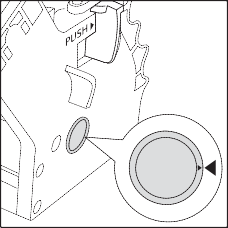 1 Před znovuvložením varné skupiny do stroje se ujistěte, že  se dva žluté ukazatele na stranách shodují. Pokud ne, proveďte následující:      Ujistěte se, že je páka v kontaktu s tělem varné skupiny.         Pro nastavení správné pozice háku jej vytlačte nahoru do nejvyšší možné pozice.         Pokud je hák stále v nižší pozici, znamená to, že není ve správné pozici.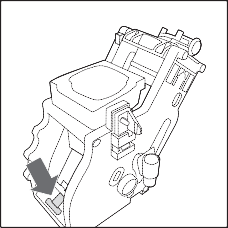 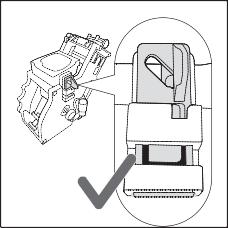 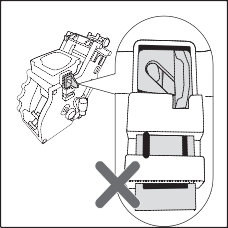 Vložte znovu varnou skupinu do stroje po postranních kolejncích dokud se nezajistí ve správné pozici. Ve chvíli, kdy se tak stane, uslyšíte cvaknutí.Zavřete servisní dvířka.Česky	23Zvlhčování varné skupinyAbyste zajistili perfektní výkon stroje, je nutné zvlhčovat varnou skupinu. Pokračujte na následující tabulku frekvence zvlhčování.	Množství nápojů připravenýchdenněFrekvence zvlhčováníNízká	1-5	Každé 4 měsíceNormální	6-10	Každé 2 měsíceVysoká	>10	Každý měsícVypněte spotřebič a odpojte napájecí kabel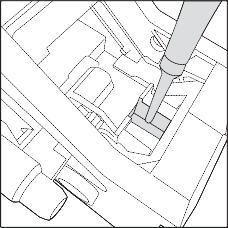 Odeberte varnou skupinu a propláchněte ji vlažnou vodu(Viz Čištění varné skupiny pod tekoucí vodou).Aplikujte tenkou vrstvu zvrhčovače okolo  vkládacího čepu na dolní části varné skupiny.Aplikujte tenkou vrstvu zvlhčovače na kolejnice na obou stranách(viz obrázek).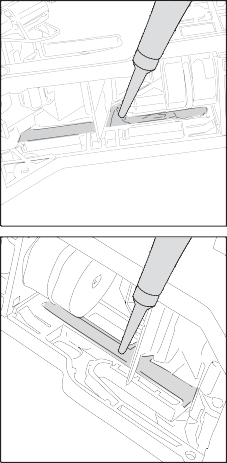 Vložte znovu varnou skupinu (viz kapitola Znovuvložení varné skupiny)OdvápňováníOdvápňovací proceduraje nutné provést odvápnění, kdykoli tak stroj signalizuje.Používejte pouze Gaggia odvápňovací roztok navržený pro garanci excelentního výkonu stroje. Použití jiných produktů může stroj poškodit a zanechávat ve vodě zbytky. Pokud stroj nebude odvápňován, stává se záruka neplatnou.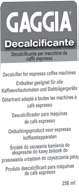 1 Odeberte klasické Pannarello.2 Stiskněte ČIŠTĚNÍ/NASTAVENÍ	a vyberte tlačítko" ČIŠTĚNÍ " zobrazené na displeji- Stiskněte tlačítko "ODVÁPNĚNÍ", poté stiskněte tlačítko START/STOP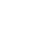 Odeberte odkapávač a nádobu na kávové puky, vyprázdněte je a vložte je znovu do stroje..Odeberte vodní nádrž a vyprázněte ji. Taktéž odeberte INTENZA+ filtr je-li přítomen. 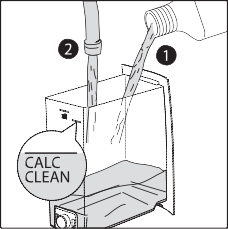 5 Vylijte celou láhev Gaggia odvápňovacího roztoku do vodní nádrže a naplňte nádržvodou až po vrub "CALC CLEAN". Poté ji vložte zpět do stroje.6 Umístěte velkou nádobu (1.5l) pod parní trubku a kávovou výpusť.7 Následujte instrukce na displeji pro zahájení odvápňovací procedury.Tato procedura trvá přibližně 25 minut a skládá se z odvápňovacího cyklu a proplachovacího cyklu provedených společně s vypouštěním v7 Jakmile je odvápňovací cyklus hotový, propláchněte vodní nádrž a vodní okruh. následujte přitom instrukce na displeji.8 Přemístěte INTENZA+ filtr do vodní nádrže.Česky	25Co dělat když je odvápňovací proces přerušenMůžete ukončit odvápňovací proceduru stiskem tlačítka ON/OFF	na ovládacím panelu. Pokud je odvápňování přerušeno před dokončením, postupujte následovně:Vyprázdněte vodní nádrž a důkladně ji vymyjte.Naplňte vodní nádrž čerstvou vodou až po vrub CALC CLEAN a znovu zapněte stroj. Stroj se zahřeje a provede automatický proplachovací cyklus.Před přípravou jakéhokoli nápoje proveďte manuální proplachovací cyklus tak, jak je popsáno v kapitole tomu určené.Různá NastaveníStiskem tlačítka ČIŠTĚNÍ/NASTAVENÍ	a následným výběrem možnosti "NASTAVENÍ", je možné resetovat nebo upravit různé parametry stroje včetně:JazykaVodního filtruČasovače přejití do Stand-byTvrdosti vodyJednotekPočítadla nápojůObnovení do továrního nastaveníJazykKdyž je vybrána ikona nastavení jazyka, zobrazí se seznam dostupných jazyků.26	Vodní filtrKdyž je vybrán "VODNÍ FILTR", následujte instrukce na displeji a instrukce popsané v kapitolách "Instalace INTENZA+ vodního filtru" a "Výměna INTENZA+ vodního filtru".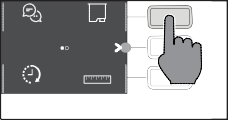 Časovač stand-byKdyž je " ČASOVAČ  STAND-BY" zapnut, může být nastaven na:15 min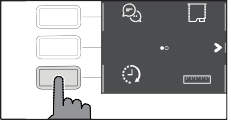 30 min60 min180 minTvrdost vodyKdyž je vybrána "TVRDOST VODY", následujte instrukce na displeji a ty popsané v kapitole "Měření tvrdosti vody".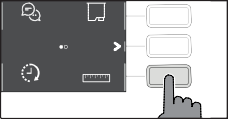 JednotkyVybráním možnosti " JEDNOTKY ":Je možné nastavit jednotky objemu na "ml" či "oz".Počítadlo nápojůJe možné zobrazit množství šálků od každého nápoje, které bylo od prvního spuštění stroje vydáno. Tato čísla nemohou být vynulována.Obnova továrního nastaveníJe  možné  uvést zařízení do továrního nastavení. Před provedením tohoto  úkonu bude stroj vyžadovat potvrzení. Všechny parametry budou resetovány kromě  těch  vztahujícím se k profilům (OBLÍBENÉ	) a počítadla nápojů.Chybové kódyČesky	27Seznam níže vysvětluje chybové kódy, které se na displeji mohou objevit, jejich význam a řešení problému. Pokud jsou navrhovaná řešení neefektivní (na displeji chybový kód zůstává a stroj nefunguje správně) nebo tehdy, když se zobrazují další chybové kódy, kontaktujte prosím autorizovaný servis, centrum distribuce či vašeho lokálního prodejce. Kontaktní informace najdete na www.gaggia.com a www.gaggia.it..Chybový kód	Problém	Příčina	Možné řešení01	Mlýnek na kávu je ucpaný	Kávové výstupnípotrubí je ucpanéOdpojte napájecí kabel a odeberte varnou skupinu. Vyčistěte důkladně výstupní potrubí pomocí rukojeti lžičky.Poté znovu zapněte spotřebič.03 - 04	Vyskytl se problém ve varné skupině.Varná skupina je špinavá či není správně zvlhčená.Vypněte stroj pomocí vypínače. Odeberte varnou skupinu a důkladně ji vyčistěte (viz kapitola "Čištění varné skupiny".05	Vyskytl se problém ve vodním okruhuVarná skupina není ve správné pozici.Ve vodním okruhu je vzduch.Vypněte stroj pomocí vypínače. Odeberte varnou skupinu a znovu ji do sroje vložte. Ujistěte se, že je varná skupina ve správné pozici předtím, než ji vložíte zpět.Postupujte tak, jak je popsáno v kapitole "znovuvložení varné skupiny".Několikrát odeberte a následně vraťte zpět do stroje vodní nádrž. Ujistěte se, že vkládáte nádrž správně. Zkontrolujte, zda je místo pro nádrž čisté.Pokud používáte INTENZA+ filr, vytáhněte filtr z vodní nádrže a zatřeste jím pro odstranění vzduchu z filtru. Poté vraťte filtr zpět do vodní nádrže.14	Stroj je přehřátý	Může zde být více příčin.Vypněte stroj a  znovu jej po 30 minutách zapněte. Proveďte tuto operaci 2x nebo 3x.28 Řešeníproblémů	Tato kapitola shrnuje nejčastější problémy, kterým můžete čelit při používání stroje. Pokud nejste schopni vyřešit problém za pomoci informací níže, navštivte FAQ sekce na www.gaggia.com nebo www.gaggia.it nebo kontaktujte zákaznickou podporu ve vaší zemi.Problém	Příčina	ŘešeníStroj se nezapne.	Stroj je odpojen.	Zkontrolujte, že je napájecí kabel připojen správně.Ikona plné nádoby na kávové puky přetrvává.Nádoba na kávové puky byla vyprázdněna když byl stroj vypnutVždy vyprazdňujte nádobu na kávové puky když je stroj zapnutý. Pokud je nádoba vyprázdněna když je stroj vypnutý, počítadlo varných cyklů se neresetuje. V takovém případě zůstane ikona svítit, i když nádoba plná není.Nádoba na kávové puky byla vrácena do stroje moc rychle.Vždy, když vyměňujete nádobu na kávové puky, počkejte 5 vteřin. Takto se počítadlo zresetuje zpět na nulu.Nelze odebrat varnou skupinuVarná skupina není ve správné pozici.    Zavřete dveře údržby. Vypněte a zapněte stroj.Čekejte na obrazovku signalizující, že je stroj připraven a poté vyjměte varnou skupinu.Nádoba na kávové puky nebyla odebrána.Nejprve odstraňte nádobu na kávové puky.Česky	29Varná skupina nemůže být vloženaVarná skupina není ve správné pozici	Varná skupina nebyla dána do klidové polohy přednávratem do stroje. Ujistěte se, že je páka v kontaktu se základnou varné skupiny a že je hák varné skupiny ve správné pozici, viz kapitola "Znovuvložení varné skupiny".Restartujte stroj: Dejte nádobu na kávové puky zpět na místo . Nevkládete varnou skupinu.Zavřete servisní dvířka s již vloženou nádobou na kávové puky, potom odpojte a zapojte napájecí kabel. Poté se pokuste znovu vložit varnou skupinu a zapněte stroj.Káva není dostatečně horká. Teplota je nastavena příliš nízko,zkontrolujte nastavení.Nastavte teplotu na MAX.Káva je vydávána příliš pomalu či poJe nastaveno příliš jemné mletí.	Nastavte hrubší mletí.kapkách.Trysky kávové výpusti jsou zablokované.Okruh stroje je ucpaný vodním kamenem.Vyčistěte trysky kávové výpusti pomocí malého kartáče na lahve.Odvápněte stroj.30"INTENZA+" filtr nemůže být vložen.Odstraňte vzduch z filtru.	Nechte bubliny vzduchu z lahve vyletět.Nádrž stále obsahuje nějakou vodu.	Před instalací filtru vyprázdněte nádrž.Na INTENZA+ filtru není gumové těsnění.zkontrolujte balení a nainstalujte na "INTENZA+" filtr gumové těsnění.GAGGIA DoplňkyKáva a doplňky jsou dostupné v autorizovaných centrech (Itálie) nebo u distributorů ve vaší zemi.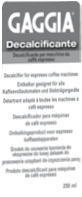 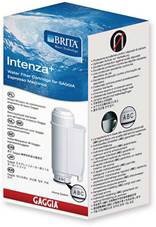 Odvápňovací produkt	INTENZA+ vodní filtr	Odstraňovač kávové mastnoty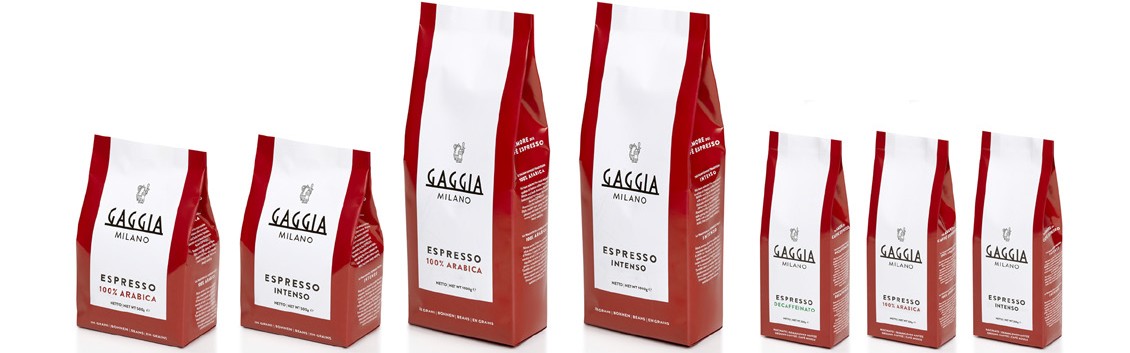         Mnoho typů kávy jak zrnové tak předemleté: 100% Arabica / Intenzivní / Bez kofeinuTechnické specifikaceČesky	31Klasické PannarelloPo použitíOdeberte  klasické Pannarello a propláchněte jej pod tekoucí vodou.Klasické PannarelloTýdněRozložte klasické pannarello a gumovou rukojeť. Propláchněte je pod tekoucí vodou.Dostupné jazykyITALIANDUTCHHUNGARIANENGLISHDANISHBULGARIANGERMANGREEKČESKYFRENCHPOLISHSLOVAKSPANISHRUSSIANLITHUANIANPORTUGUESEROMANIANespresso je vodnaté nebo má příliš málo crémaMlýnek je nastaven na hrubé mletí.Nastavte mlýnek na jemnější mletí.espresso je vodnaté nebo má příliš málo crémaStroj provádí sebenastavení.Vydejte několik šálků kávy, takže se stroj sám přizpůsobí.espresso je vodnaté nebo má příliš málo crémaVýstupní potrubí je ucpané.Vyčistěte výstupní potrubí pomocí lžičky tak, jak je popsáno v kapitole "Čištění varné skupiny pod tekoucí vodou".Stroj mele kávová zrna, avšak káva nevychází.Je nastaveno příliš jemné mletí.Nastavte hrubší mletí.Stroj mele kávová zrna, avšak káva nevychází.Výpusť kávy je špinavá.Vydejte dlouhou kávu z předemleté kávy, avšak aniž byste jakoukoli předemletou kávu přidávali.Stroj mele kávová zrna, avšak káva nevychází.Trysky kávové výpusti jsou zablokované..Vyčistěte trysky kávové výpusti pomocí malého kartáče na lahve.Mléko nepění.Klasické Pannarello je špinavé.Vyčištěte klasické Pannarello a všechny jeho součášti tak, jak je popsáno v kapitole "Čištění klasického Pannarella".Mléko nepění.Klasické Pannarello je špinavé.Ujistěte se, že byly všechny komponenty složeny správně.Mléko nepění.Typ mléka není vhodný	Množství a kvalita pěny závisí na typupro pěnění.	mléka.Typ mléka není vhodný	Množství a kvalita pěny závisí na typupro pěnění.	mléka.